REŠITVE DZ STR 104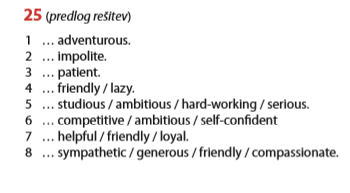 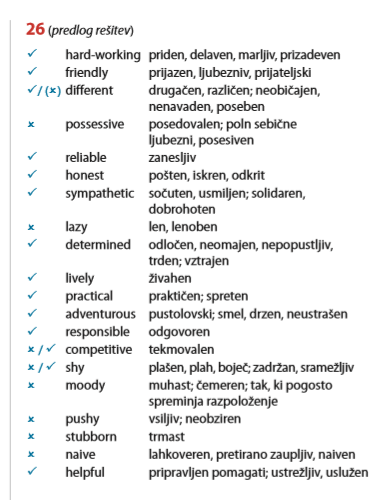 